ЧЕРКАСЬКА ОБЛАСНА РАДАР І Ш Е Н Н Я19.02.2021                                                                              № 5-12/VIIIПро надання дозволуна виготовлення проекту землеустроющодо відведення земельних ділянокспільної власності територіальних громадсіл, селищ, міст Черкаської областіВідповідно до пункту 21 частини першої статті 43 Закону України «Про місцеве самоврядування в Україні», пунктів «а», «е» статті 8, статей 20, 123 Земельного кодексу України, статей 15, 22, 50 Закону України «Про землеустрій», враховуючи «Про затвердження Класифікації видів цільового призначення земель», зареєстрований у Міністерстві юстиції України 01 листопада 2010 року за № 1011/18306, рішення обласної ради від 08.09.2017 № 16-11/VII «Про визнання права спільної комунальної власності територіальних громад сіл, селищ, міст Черкаської області на земельні ділянки», листи комунального закладу «Черкаський обласний краєзнавчий музей» від 20.02.2020 № 74, від 01.06.2020 № 153, комунального закладу «Черкаська обласна філармонія Черкаської обласної ради» від 14.06.2019 № 2501/01.1-60, комунальної водолазно-рятувальної служби Черкаської обласної ради від 31.07.2020 № 59, Черкаська обласна рада    в и р і ш и л а:1. Надати дозвіл на виготовлення проекту землеустрою щодо відведення земельних ділянок спільної власності територіальних громад сіл, селищ, міст Черкаської області:1) комунальному закладу «Черкаська обласна філармонія Черкаської обласної ради», що розташований за адресою: Черкаська область, місто Черкаси, вулиця Академіка Корольова, будинок 9, орієнтовною площею 0,213 га, для будівництва та обслуговування будівель закладів культурно-просвітницького обслуговування;2) комунальному закладу «Черкаський обласний краєзнавчий музей» Черкаської обласної ради, що розташований за адресою: Черкаська область, Черкаський район, село Мошни, вулиця Шевченка, будинок 14, орієнтовною площею 0,154 га, для будівництва та обслуговування будівель закладів культурно-просвітницького обслуговування;3) комунальній водолазно-рятувальній службі Черкаської обласної ради:що розташована за адресою: місто Черкаси, вулиця Гагаріна, будинок 1/вулиця Героїв Чорнобиля, будинок б/н, орієнтовною площею 0,2891 га, для будівництва та обслуговування інших будівель громадської забудови;що розташована за адресою: місто Сміла, провулок Мічуріна, будинок 1, орієнтовною площею 0,14 га, для будівництва та обслуговування інших будівель громадської забудови.2. Контроль за виконанням рішення покласти на постійні комісії обласної ради з питань комунальної власності, підприємництва та регуляторної політики та з питань агропромислового розвитку та земельних відносин.Голова									А. ПІДГОРНИЙ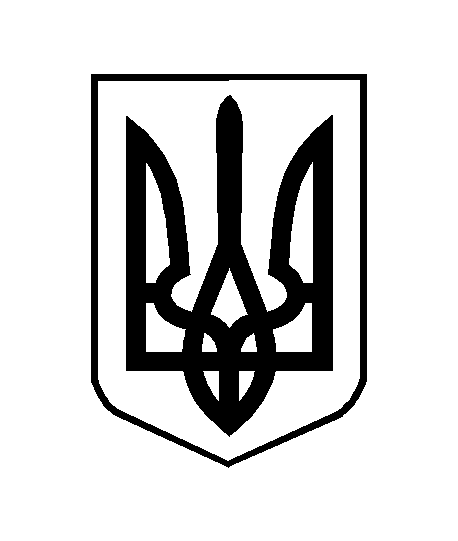 